校园网无线连接简略教程手机如何连接校园网无线打开手机设置找到WLAN设置并连接校园网无线XAUAT；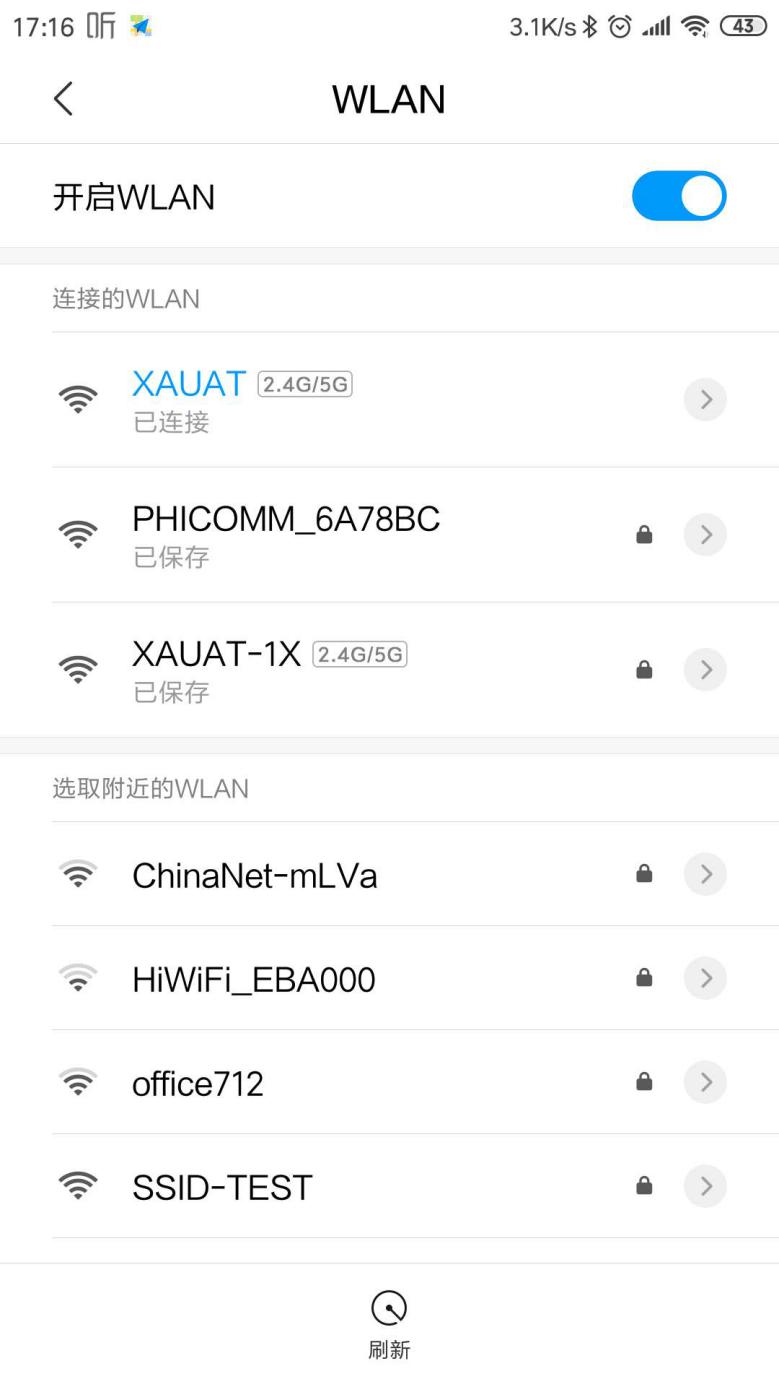 此时如直接打开了校园网认证页面，输入学工号及密码即可上网；如没有打开认证页面，此时需打开浏览器在地址栏中输入www.xauat.edu.cn将会跳转至认证页面。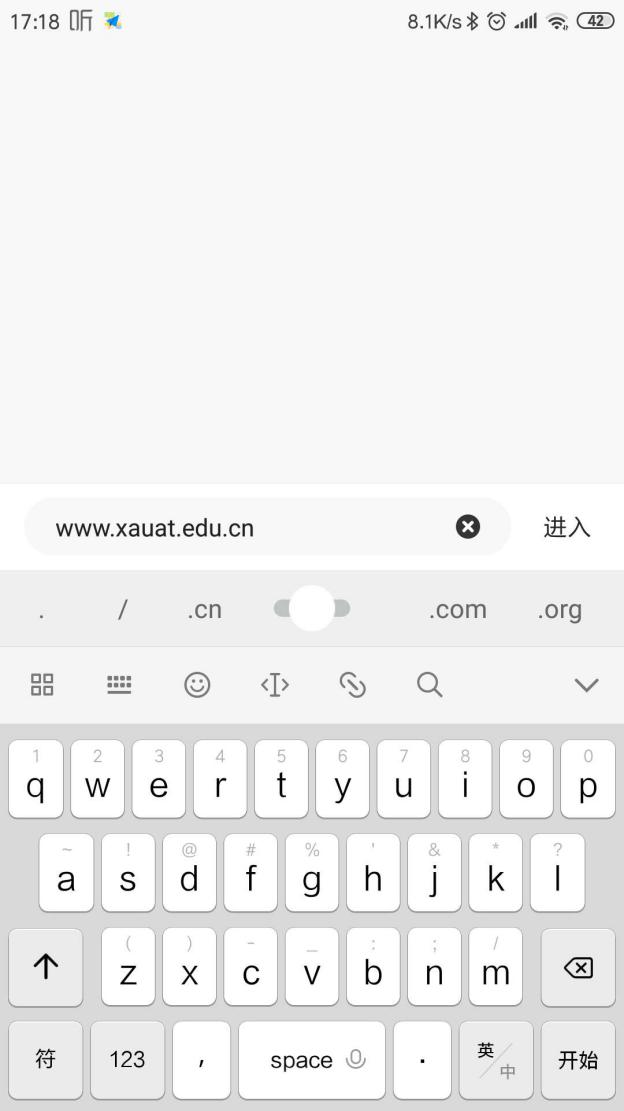 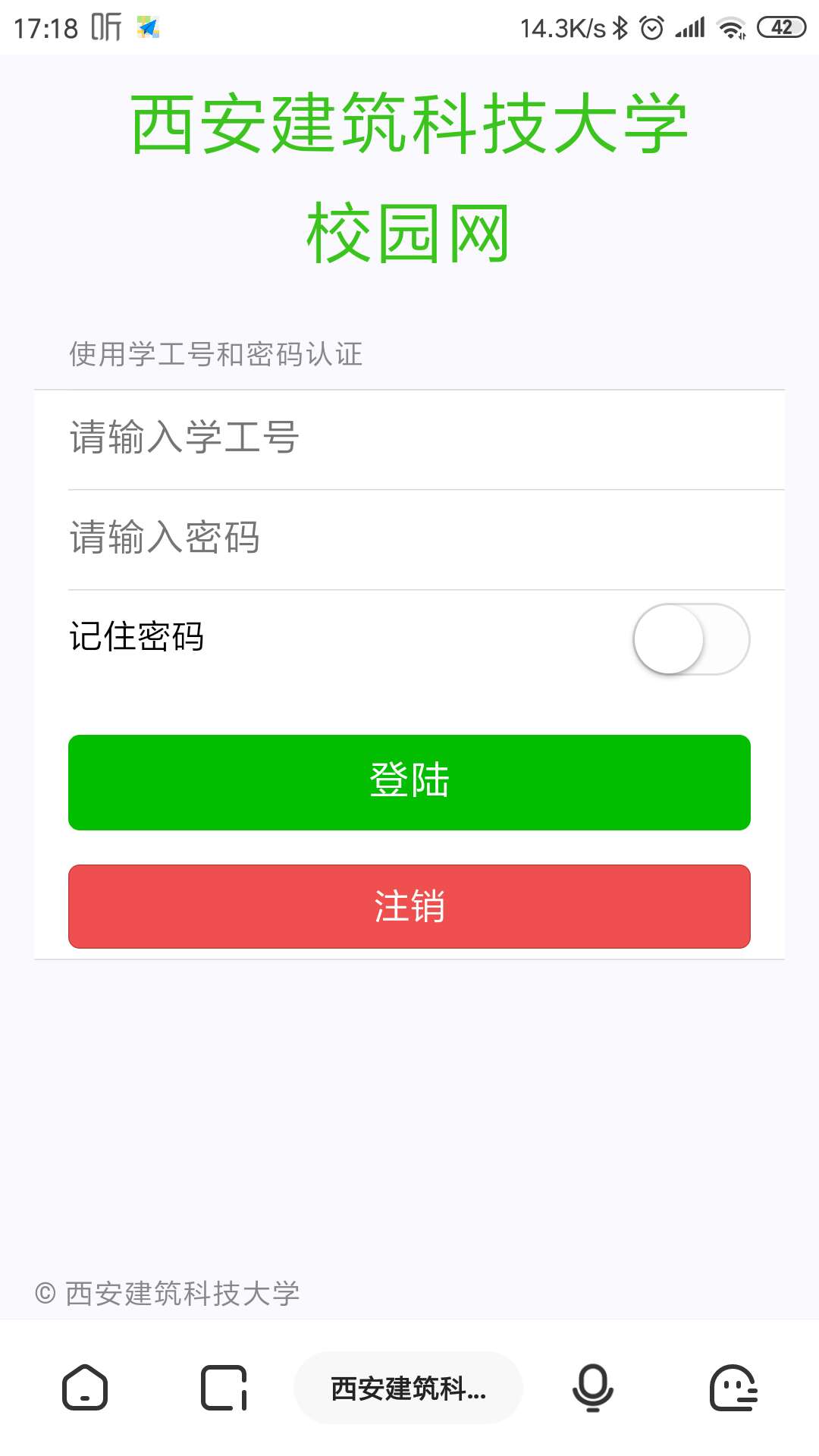 